简明国际神经精神访谈M.I.N.I.培训圆满结束我校作为上海高校心理健康教育培育示范中心，面向上海民办高校和临港大学城的心理健康教师的2017年专兼职心理咨询师与辅导员专题培训“简明国际神经精神访谈M.I.N.I.”于2017年6月23日-24在我校图书馆M617进行。培训由上海交通大学临床心理系硕士研究生导师、上海市精神卫生中心儿少科副主任、上海市第一人民医院医学心理科主任程文红教授讲授。这次培训既是培育示范中心的活动，也是上海民办高校心理健康教育协作组的活动，同时也是临港大学城“医教结合”的培训。培训有学校心理健康教育与咨询中心特聘专家张海燕教授主持。临港大学城、上海民办高校及其它高校四十余名心理健康教师参加培训。国际神经精神访谈M.I.N.I.培训的主要内容是讲授抑郁发作、自杀倾向、（轻）躁狂发作、惊恐障碍、场所恐惧症、社交恐怖症、强迫障碍、创伤后应急障碍、酒精使用障碍、物质使用滥用（非酒精）、精神病性障碍和伴精神病性特征的心境障碍、神经性厌食症、神经性贪食症、暴食障碍、广泛性焦虑症和反社会性人格障碍十六种精神障碍简式访谈问卷。程文红教授结合自己的临床经验，结合大量的案例，讲解了如何使用这份访谈问卷，让参加培训的心理健康教师收益良多。因为在高校，遇到有精神障碍的学生一旦识别就转介到市精神卫生中心或各区县精神卫生中心诊治，所以高校心理健康教师和辅导员对精神障碍的认知主要在识别，缺少更深入的理解。本次培训是高校心理咨询师与精神卫生中心医生的对话，对于提升心理咨询师和辅导员对精神障碍的识别很有帮助。这次对话，非常精彩，效果很好，受到大家的欢迎。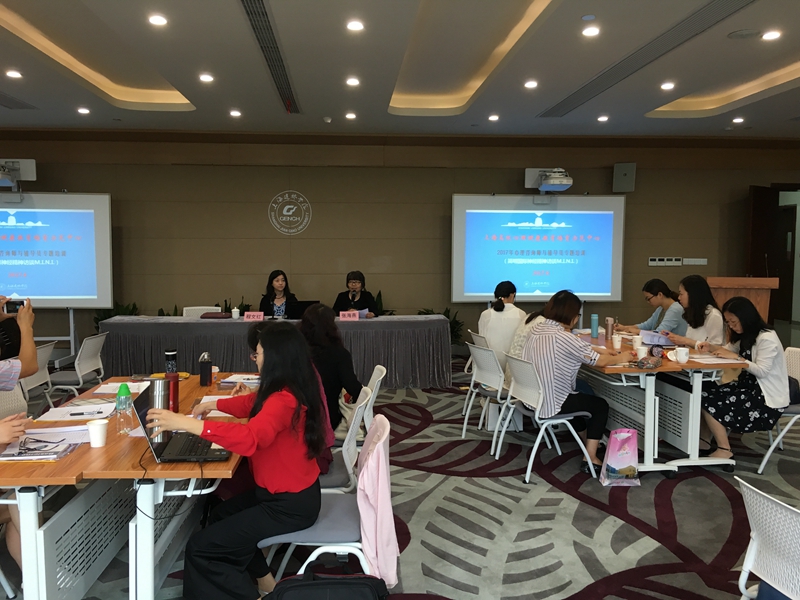 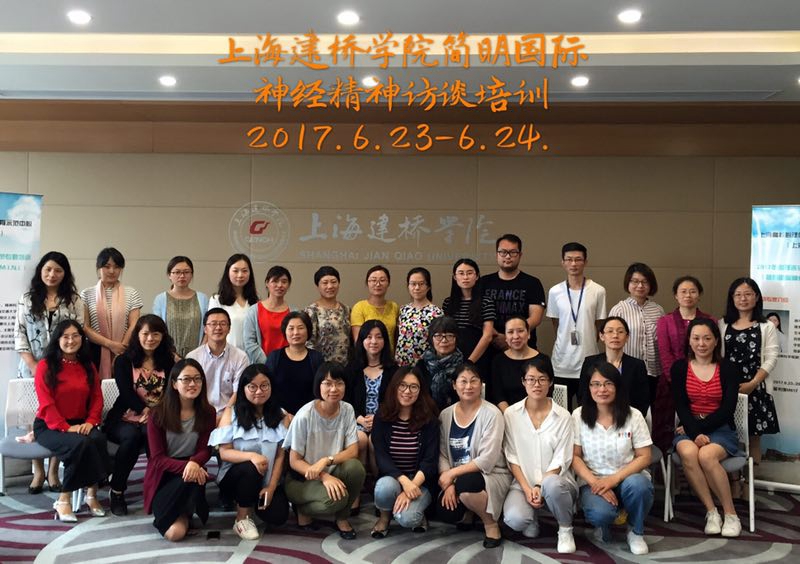 